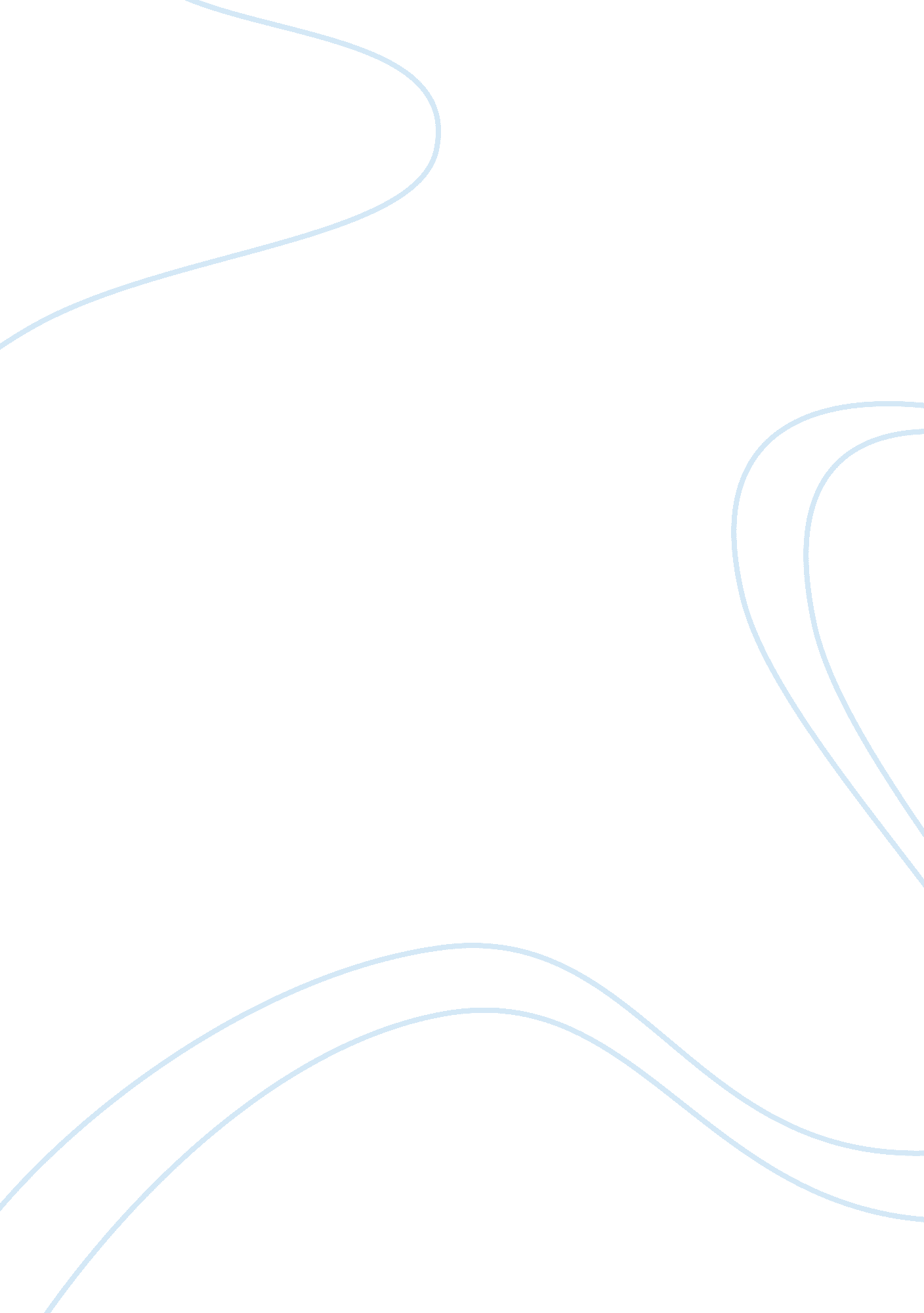 Texas holdem and omaha poker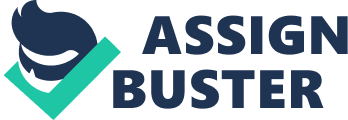 ﻿Texas Holdem and Omaha poker 
It is essential to mention that Texas Holdem and Omaha poker are rather different games, notwithstanding that they have some similar points. The both have a great popularity and are liked by players very much. It is interesting that if a player likes one of the games, he will easily and fast manage the second one. This is explained by the fact that the both games have the same aim: to build a good five –card hand using all the cards, which are available to you. However, here we face a difference: in Omaha a player can use two cards from his hand and the rest three cards are taken from the board. Texas Holdem in its turn has more suitable rules: the five cards can be taken either from the board or from the hand. The second difference lies in the number of cards a player has in hands: two cards in Texas Holdem and four in Omaha. Speaking about start hand possibilities, it is essential to mention that Omaha has more possibilities. However, here we meet the difficulty, which lies in extra effort a player should take due to more combinations available. The possibilities of flush are increased in the both Texas Holdem and Omaha, if the players have double-suited cards in hands. If to consider the speed of the both games, we have to recognize that Omaha is much slower. However, speaking about the earnings, which are the main goal of the play, it is essential to mention that Omaha provides players with the opportunity to earn more money (Omaha Poker vs. Texas Holdem). 
. 
Works Cited 
Omaha Poker vs. Texas Holdem. Omahabee. com. Web July 13, 2014 